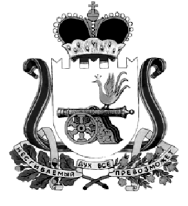 АДМИНИСТРАЦИЯ МУНИЦИПАЛЬНОГО ОБРАЗОВАНИЯ“КАРДЫМОВСКИЙ  РАЙОН” СМОЛЕНСКОЙ ОБЛАСТИП О С Т А Н О В Л Е Н И Еот  14.07.2021           № 03089О внесении изменений в муниципальную программу «Развитие архивного дела в Администрации муниципального образования «Кардымовский район» Смоленской области»Администрация муниципального образования «Кардымовский район» Смоленской областип о с т а н о в л я е т: 1. Внести в муниципальную программу «Развитие архивного дела в Администрации муниципального образования «Кардымовский район» Смоленской области», утвержденную постановлением Администрации муниципального образования «Кардымовский район» Смоленской области от 27.02.2020 № 00133 следующие изменения:           - Раздел 3 «Перечень программных мероприятий» изложить в следующей редакции:2. Контроль исполнения настоящего постановления возложить на управляющего делами Администрации муниципального образования «Кардымовский район» Смоленской области  (Т.М. Агафонова).№п/пНаименованиемероприятияСрок реали-зацииИсполнительОбъем финансирования (тыс. руб.)Объем финансирования (тыс. руб.)Объем финансирования (тыс. руб.)Объем финансирования (тыс. руб.)Объем финансирования (тыс. руб.)Объем финансирования (тыс. руб.)Объем финансирования (тыс. руб.)Источник финанси-рования№п/пНаименованиемероприятияСрок реали-зацииИсполнительвсегов том числе по годамв том числе по годамв том числе по годамв том числе по годамв том числе по годамв том числе по годамИсточник финанси-рования№п/пНаименованиемероприятияСрок реали-зацииИсполнительвсего202020212022202320242025Источник финанси-рования123456789101112Задача. Создание необходимых условий для обеспечения сохранности документов Архивного фонда, находящихся на муниципальном храненииЗадача. Создание необходимых условий для обеспечения сохранности документов Архивного фонда, находящихся на муниципальном храненииЗадача. Создание необходимых условий для обеспечения сохранности документов Архивного фонда, находящихся на муниципальном храненииЗадача. Создание необходимых условий для обеспечения сохранности документов Архивного фонда, находящихся на муниципальном храненииЗадача. Создание необходимых условий для обеспечения сохранности документов Архивного фонда, находящихся на муниципальном храненииЗадача. Создание необходимых условий для обеспечения сохранности документов Архивного фонда, находящихся на муниципальном храненииЗадача. Создание необходимых условий для обеспечения сохранности документов Архивного фонда, находящихся на муниципальном храненииЗадача. Создание необходимых условий для обеспечения сохранности документов Архивного фонда, находящихся на муниципальном храненииЗадача. Создание необходимых условий для обеспечения сохранности документов Архивного фонда, находящихся на муниципальном храненииЗадача. Создание необходимых условий для обеспечения сохранности документов Архивного фонда, находящихся на муниципальном храненииЗадача. Создание необходимых условий для обеспечения сохранности документов Архивного фонда, находящихся на муниципальном храненииЗадача. Создание необходимых условий для обеспечения сохранности документов Архивного фонда, находящихся на муниципальном хранении1Укрепление материально-технической базы архива       2020- 2025 гг.Администрация муниципального образования «Кардымовский район» Смоленской области65,010,015,010,010,010,010,0Район-ный бюд-жет 2Приобретение архивных картонных коробов 2020- 2025 гг.Администрация муниципального образования «Кардымовский район» Смоленской области25,05,00,05,05,05,05,0Район-ный бюд-жет Итого:в том числе средства районного бюджетаИтого:в том числе средства районного бюджетаИтого:в том числе средства районного бюджетаИтого:в том числе средства районного бюджета90,090,015,015,015,015,015,015,015,015,015,015,015,015,0Исполняющий полномочия Главы муниципального образования «Кардымовский район» Смоленской областиД.В. Тарасов